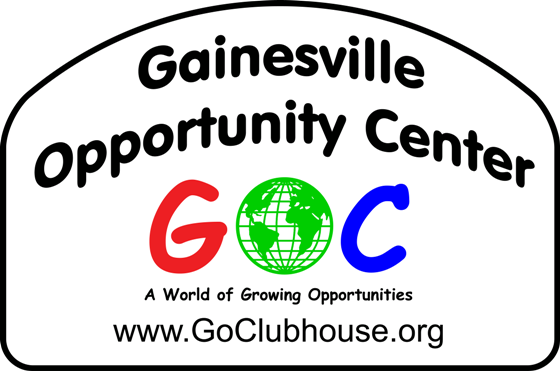 Member Referral FormYou can mail, email or fax this application to:Gainesville Opportunity Center2772 NW 43rd St., Suite B-1Gainesville, FL 32606Phone (352) 224-5523 call for fax informationEmail: mail@goclubhouse.org | Website: www.goclubhouse.org
Member InformationMember InformationDate of ReferralNameStreet AddressCity, State, Zip CodeHome PhoneCell PhoneE-Mail AddressBest way to contactDate of BirthReferral SourceReferral SourceNameTitleAgency Name (if any)Office PhoneCell PhoneEmail AddressBest Way to ContactIn order to be considered for membership, all referrals are required to have a picture ID as well as a copy of their diagnosis signed by a doctor, therapist or nurse practitioner.  Hospital discharge summaries, medication evaluations, psychiatric evaluations or letters on letterhead signed by one of the previously mentioned personnel are acceptable.  It is the policy of this organization to provide equal opportunities without regard to race, color, religion, national origin, gender, sexual preference, age, or disability.Thank you for completing this registration form and for your interest in GOC membership.Referrals are kept on file for 90 days.  GOC will be contacting referrals within 14 days of receipt.  In order to be considered for membership, all referrals are required to have a picture ID as well as a copy of their diagnosis signed by a doctor, therapist or nurse practitioner.  Hospital discharge summaries, medication evaluations, psychiatric evaluations or letters on letterhead signed by one of the previously mentioned personnel are acceptable.  It is the policy of this organization to provide equal opportunities without regard to race, color, religion, national origin, gender, sexual preference, age, or disability.Thank you for completing this registration form and for your interest in GOC membership.Referrals are kept on file for 90 days.  GOC will be contacting referrals within 14 days of receipt.  